致知達德個人篇：實事求是承認事實、重視證據、勇於探索故事：扁鵲治病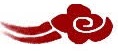 看故事故事改編自（漢）司馬遷《史記．扁鵲倉公列傳》 一起分享你認為扁鵲是一個實事求是的人嗎？何以見得？遇上困難，如像虢人一樣，只管求神問卜，你覺得這樣做可以解決問題嗎？為甚麼？在學習上，怎樣才是實事求是的態度？在專題研習中，同學提出了不同的意見，如果你是組長，你會怎樣做？多讀一點名句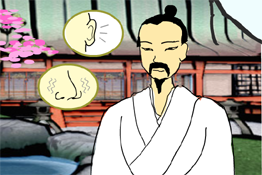 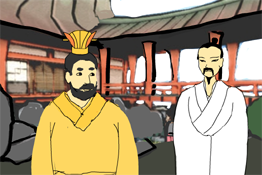 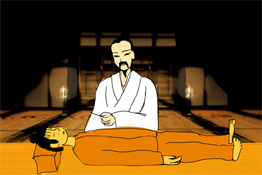 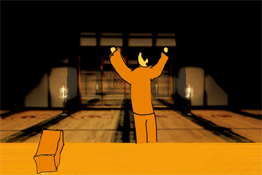 